Муниципальное бюджетное учреждение дополнительного образования  «Дворец детского творчества»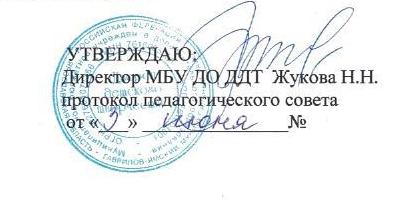       Принята на заседании                                                           Методического (педагогического) совета                    от «03» июня 2022г.                                 Протокол  № 5                                                   Дополнительная общеобразовательная общеразвивающая программа художественной направленностихоровая студия «Капель»Возраст учащихся:  7-11 летСрок реализации:  4 годаАвторы-составители педагог дополнительного образования
Павлова Елизавета Алексеевнапедагог дополнительного образованияСомова Алина Александровнаг. Гаврилов-Ям  2022г.Пояснительная запискаНормативно-правовая базаФедеральный закон «Об образовании в российской Федерации» (от 29 декабря 2012 года № 273-ФЗ);Концепция развития дополнительного образования детей до 2030г. (утв. Распоряжением Правительства РФ от 31.03.2022 г. № 678-р);Концепция общенациональной системы выявления и развития молодых талантов (утв. Президентом РФ от 03.04.2012г.);Стратегия развития воспитания в РФ на период до 2025 года (утв. Распоряжением Правительства РФ от 29.05.2015г. № 996-р);Профессиональный стандарт педагога дополнительного образования детей и взрослых Утвержден  Приказом  Министерства  труда  и  социальной  защиты  РФ  от  05 мая 2018 г. № 298н;Приказ №196 от 9 ноября 2018г.  «Об утверждении Порядка организации и осуществления образовательной деятельности по дополнительным общеобразовательным программам» (редакция от 30.09.2020)Методические рекомендации по проектированию дополнительных общеразвивающих программ (включая разноуровневые программы) (Приложение к письму Департамента государственной политики в сфере воспитания детей и молодёжи Министерства образования и науки РФ от 18.11.2015 309-3242).Письмо Министерства образования и науки РФ от 18.11.2015 № 09-3242 «Методические рекомендации по проектированию дополнительных общеразвивающих программ (включая разноуровневые программы)»СанПиН 1.2.3685-21 «Гигиенические нормы и требования к обеспечению безопасности и (или) безвредности для человека факторов среды обитания»Постановление Главного государственного санитарного врача Российской Федерации от 28.09.2020 № 28 "Об утверждении санитарных правил СП 2.4. 3648-20 "Санитарно-эпидемиологические требования к организациям воспитания и обучения, отдыха и оздоровления детей и молодежи".Устав МБУ ДО ДДТПоложение о ДООП МБУ АктуальностьВокальное воспитание было и остается актуальным во все времена. Занятия в вокальной студии способствуют развитию музыкальной памяти, выработке и развитию интонационного и ладового слуха, развитию творческой фантазии. Приобщение к музыкальной культуре родного края имеет большое значение в духовно – нравственном воспитании учащихся, в их патриотическом воспитании.  Вокальное воспитание и развитие хоровых навыков объединяются в единый педагогический процесс, являющий собой планомерную работу по совершенствованию голосового аппарата  ребёнка.  Способствуют формированию и становлению всесторонне и гармонично развитой личности ребенка. Хоровое пение  -  один из самых массовых и доступных видов детского исполнительства - формирует позитивное отношение ребенка к окружающему миру, запечатленному в музыкальных образах, к людям, к самому себе. Уже в младшем школьном возрасте, знакомясь с лучшими образцами хоровой музыки, дети учатся индивидуально-личностной оценке разнообразных явлений музыкального искусства.Воспитание, формирование нравственных основ личности воспитанников, приобщение детей к культурному наследию – одна из ключевых характеристик деятельности учреждений дополнительного образования детей и, в частности, хоровой студии, как одного из его элементов. Дополнительная общеобразовательная программа хоровой студия «Капель» имеет художественную направленность и предусматривает развитие музыкальных и творческих способностей детей, певческих данных, общей музыкальной культуры.ЦелесообразностьРебенку младшего школьного возраста довольно непросто освоить процесс коллективного певческого исполнения. Но это препятствие практически не снижает изначального стремления ребенка к проявлению своей вокальной индивидуальности через участие в художественно-творческом коллективе. Из психологии известно, что лично-значимым продуктом деятельности для ребенка 7-11 лет становится только то, во что он вложил силы своей души, где проявил воображение, испытал свое терпение, реализовал способности. Основные показатели эффективности реализации данной программы:- высокий уровень мотивации учащихся к певческому исполнительству (сохранность контингента 100%)- творческая самореализация учащихся, участие коллектива в творческой жизни школы, массовых мероприятиях.Изменения и дополнения, внесенные в указанную программу, обоснованы применением ее для другой возрастной категории обучающихся.Программа хоровой студии направлена на: создание условий для реализации творческого потенциала ребенка;развитие мотивации к познанию и творчеству;
                 разнообразие видов деятельности;развитие музыкальных способностей;получение специальных музыкальных знаний и навыков;охрану детского здоровья;развитие стремления к самосовершенствованию;ориентация детей на общечеловеческие ценности – Человек, Семья, Отечество,Труд, Знания, Культура, Мир, Земля;  воспитание психологического и нравственного иммунитета к проявлениям жестокости, безнравственности, бездуховности, вредным привычкам. улучшение показателей адаптации в обществе.Адресат программы - учащиеся общеобразовательных учреждений от 7 до 11 лет, с разными музыкальными способностями и различными социокультурными и образовательными потребностями.Цель образовательной программы – создание системы непрерывного музыкального образования на основе хорового пения, а также воспитание художественно-эстетического вкуса, развитие музыкальных способностей, формирование общей культуры, позволяющей ребенку правильно ориентироваться в современном мире. В основе воспитания, развития и образования по программе лежит принцип интеграции теоретического обучения с процессом практической исполнительской деятельности, который определяет задачи студии: а) обучающие: развить музыкальный слух;дать основы вокально-хоровых навыков;обучить пению многоголосия а сарреllа;обучить основам музыкальной грамоты;сформировать понятия о музыкальных стилях;ознакомить с биографией и творчеством композиторов;познакомить учащихся с образцами мировой музыкальной культуры,б) развивающие: развить гармоничную личность ребенка через развитие его исполнительской,эмоциональной и интеллектуальной сферы средствами музыкального искусства; развить музыкально-творческие способности;развить познавательную активность и критическое мышление обучающихся; развивать эмоциональную отзывчивость к языку музыки;способствовать формированию у школьников положительной мотивации, стойкого интереса к процессу обучения; формировать проявления собственной инициативы и творчества;в) воспитательные: воспитать художественный, музыкальный и эстетический вкусы;формировать исполнительскую и слушательскую культуру;приобщить учащихся к «золотому фонду» народной, классической и современной музыки;  воспитать любовь к Родине, гордость за ее прошлое и веру в будущее;воспитывать культуру поведения и отношения между обучающимися, чувство сопереживания, такта, доброжелательного отношения друг к другу.способствовать формированию у подростков высокодуховной активной жизненной позиции для адаптации в обществе;  активизировать общественно-полезную направленность музыкальных занятий для использования репертуара, знаний и умений, приобретенных на занятиях, в собственном быту, на досуге;заботиться о сохранении физического и нравственного здоровья детей.Особое внимание уделяется здоровьесберегающим технологиям, которые содержат принципы (планирование занятий с учетом возрастных особенностей детей, чередование видов деятельности, использование активных методов обучения; комфортность отношений между педагогом и детьми, эмоциональность проведения урока), направления сбережения здоровья (двигательную активность, соблюдение эргономических требований, дыхательный комплекс, воздействия звуковых вибраций, сбережение голосового потенциала; соблюдение гигиенических требований к проведению занятия). В программе используются технологии передовых педагогических школ хорового пения, апробированных временем. В их числе работы В. Емельянова, В. Живова, Г. Куриной, Д. Огороднова, Б. Рачиной, Г. Струве. Технологии реализуются различными методами обучения: объяснениями музыкального произведения педагога, показом;игрой, которая придает занятиям с детьми младшего возраста интерактивность, позволяет быстрее осваивать учебный материал, формирует интерес; наглядно-иллюстративным, показом фрагментов прошедших концертов для работы над допущенными ошибками; проблемно-поисковым – задачу ставит педагог, дети ищут пути решения; эвристическим – дети предлагают что-то свое в раскрытии образа произведения, средства выразительности и т.д.;исследовательским – педагог дает тему, которую учащиеся разрабатывают самостоятельно дома (ходят в библиотеку, встречаются с нужными людьми и т.д.)Для проверки умений, знаний по музыкальному направлению, а также для определения положительной динамики в развитии личностных качеств педагогами используются различные методы контроля. Основные и вариативные формы работы - групповые и индивидуальные занятия, уроки, беседы, занятия-путешествия, занятия-концерты, экскурсии, поездки в театры. Используются и нетрадиционные виды, такие как: занятия-конкурсы, викторины, презентации, интегрированные занятия. Учебный план 1 года обучения по предмету «Хор»Учебный план 2 года обучения по предмету «Хор»Учебный план 3 года обучения 
по предмету «Хор»Учебный план 4 года обучения 
по предмету «Хор»Рабочая программа первого года обученияОсобенности 1-го года обучения: основной целью обучения хоровому пению на I ступени освоения программы является воспитание интереса к музыке, развитие музыкальных способностей у детей, пробуждение творческих сил.Хоровое пение является активным и наиболее доступным средством приобщения детей к музыкальному искусству. Исполняя песни, дети глубже воспринимают музыку, активно выражают свои чувства, настроение, отношение к окружающему миру. Именно поэтому необходимо начинать занятия музыкой, пением в хоре с дошкольного возраста.Хор объединяет детей общим настроением. Они приучаются к совместным действиям. Пение способствует развитию речи, а также развитию дыхательно-голосового аппарата. Игровые приемы делают музыкальные занятия более продуктивными, повышают активность детей, развивают сообразительность.В процессе обучения хоровому пению решаются важные общественно- воспитательные задачи. Песня помогает воспитывать у детей любовь к родному краю, к своему народу, дружбу и добрые отношения друг к другу.Задачи 1-го года обученияОбучающие:обучение элементарным навыкам вокально-хоровой работы;формирование начальных знаний по хоровому сольфеджио;расширение общего кругозора. Развивающие:развитие музыкального слуха;пробуждение желания к занятиям вокальным искусством;развитие эмоциональной отзывчивости. Воспитательные:воспитание чувства любви к своей Родине;формирование бережного отношения к голосу;воспитание музыкального и эстетического вкуса;привитие культуры безопасного поведения на дорогах.Ожидаемые результаты 1-го года обученияналичие интереса к вокальному искусству; стремление к вокально-творческому самовыражению (пение соло, ансамблем, участие в импровизациях, участие в концертах);владение некоторыми основами нотной грамоты, использование голосового аппарата;проявление навыков вокально-хоровой деятельности (вовремя начинать и заканчивать пение, правильно вступать, умение петь по фразам, слушать паузы, правильно выполнять музыкальные, вокальные ударения, четко и ясно произносить слова – артикулировать при исполнении);уметь двигаться под музыку, не бояться сцены, культура поведения на сцене;стремление передавать характер песни, умение исполнять легато, правильно распределять дыхание во фразе, уметь делать кульминацию во фразе, усовершенствовать свой голос;умение исполнять длительности и ритмические рисунки (ноты с точкой, пунктирный ритм), а также несложные элементы двухголосия – подголоски.Содержание1-го года обученияПевческая установка. Работа над звукообразованиемТеория: Взаимосвязь понятий «хор», «хоровая культура», «культура поведения»; «Хор и его состав», «Хоровые партии», «Мелодия и аккомпанемент»; «Певческая установка»,«Охрана голоса», «Дирижер. Что означают эти жесты».Элементарное понятие хорового ансамбля (динамического, интонационного, метроритмического).Практика: Выстраивание относительного унисона всего хора. Выявление музыкальных способностей детей. Пение упражнений на точное исполнение в унисон. Разучивание русской народной песни.Дикция и артикуляцияТеория: Понятие дикции и артикуляции. Правильное произношение гласных и согласных звуков на примере песен.Практика: Развитие подвижности артикуляционного аппарата. Пение скороговорок на разной высоте. Развитие дикционных навыков в различных темпах при исполнении песен. Формирование гласных А и О. (Разучивание песен). Формирование гласных И и Ю. (Разучивание песен). Формирование гласных У и Е/Э. (Разучивание песен).Работа над дыханиемТеория: Постановка дыхания во время пения. Общие сведения. Дыхательная гимнастика Стрельниковой. Дыхательные упражнения.Практика: Задержка дыхания перед началом пения. Разучивание песни. Работа над дыханием по фразам в песне.Музыкально-исполнительская работаТеория: Задачи дирижера. Дирижерские жесты. Понимание языка дирижерских жестов.Практика: Воспитание навыков дирижѐрского жеста на примере исполнения песен. Разучивание песенок-распевок. Уверенное исполнение песни на различные штрихи. Работа над выразительностью и фразировкой. Отработка динамических оттенков. Сохранение певческого тона на f и mf.Работа над метроритмомТеория: Простые размеры. Знакомство с новым музыкальным материалом. Метр. Постоянство метра.Практика: Разучивание песни. Слушание музыки. Работа над сменой лада в песне.Работа над хоровым репертуаромТеория: Знакомство с музыкальным инструментом (фортепиано). Роль вступления в песне. Знакомство с репертуаром на год. Интонационные и дикционные трудности в песне.Практика: Работа над интонационными трудностями в песне. Работа над дикционными трудностями в песне. Работа над ритмическим унисоном в песне. Разучивание песен из репертуара. Репетиционная работа.. Работа над выразительностью исполнения.Транспорт, импровизации, играТеория: Знакомство с различными детскими музыкальными инструментами. Основные правила игры на детских музыкальных инструментах.Практика: Исполнение детских попевок по ролям, инсценировка. Сочинение попевок на детские стихи. Игра на детских музыкальных инструментах.Концертная деятельность.Календарно-тематический план 1-го года обучения, группа № 1Рабочая программа второго года обученияОсобенности 2-го года обучения: второй год обучения продолжает освоение 
I ступени программы и углубляет воспитание интереса к музыке, развитие музыкальных способностей у детей.Исполняя различные песни, дети глубже воспринимают музыку, активно выражают свои чувства, настроение, отношение к окружающему миру. Через хоровое пение учащиеся в непринужденной форме приучаются к  совместным действиям.Игровые приемы, используемые на занятиях, делают музыкальные занятия более продуктивными, повышают активность детей, развивают сообразительность. В процессе обучения хоровому пению решаются важные общественно-воспитательные задачи. Песня помогает воспитывать у детей любовь к родному краю, к своему народу, дружбу и добрые отношения друг к другу.Задачи 2-го года обученияОбучающие:обучение элементарным навыкам вокально-хоровой работы;формирование начальных знаний по хоровому сольфеджио;знакомство с музыкальным наследием русской народной культуры;расширение общего кругозора. Развивающие:развитие музыкального слуха;закрепление желания к занятиям вокальным искусством;развитие эмоциональной отзывчивости;развитие творческой инициативы. Воспитательные:воспитание чувства любви к своей Родине;формирование бережного отношения к голосу;воспитание музыкального и эстетического вкуса;привитие культуры безопасного поведения на дорогах.Планируемые результаты 2-го года обученияналичие повышенного интереса к вокальному искусству и вокальным произведениям, вокально-творческое самовыражение (пение в ансамбле и соло, участие в импровизациях, активность в концертной деятельности);увеличение сценических выступлений, движения под музыку, навыки ритмической деятельности;проявление навыков вокально-хоровой деятельности (некоторые элементы двухголосия, фрагментарное отдаление и сближение голосов, усложненные вокальные произведения);умение исполнять одноголосные произведения различной сложности с не дублирующим вокальную партию аккомпанементом, пение в унисон, правильное распределение дыхания в длинной фразе, использование цепного дыхания;усложнение репертуара, исполнение более сложных ритмических рисунков;участие в конкурсах и концертах, умение чувствовать исполняемые произведения на большой сцене, правильно двигаться под музыку и повышать сценическое мастерство. Содержание2-го года обученияПевческая установка. Работа над звукообразованиемТеория: Вводный инструктаж по ТБ и ПДД. Определение диапазона у учащихся, а также чистоты интонаций.Практика: Выстраивание относительного унисона всего хора. Пение упражнений на точное исполнение в унисон. Разучивание русской народной песни. Работа над активным унисоном. Распевание в приму и секунду. Выработка высокой певческой позиции. Работа над чистотой интонирования. Работа над расширением диапазона. Исполнение песни в разных тональностях.Дикция и артикуляцияТеория: Правильное произношение гласных и согласных звуков на примере песен.Практика: Развитие подвижности артикуляционного аппарата. Пение скороговорок на разной высоте. Развитие дикционных навыков в различных темпах при исполнении песен. Формирование гласных А и О. (Разучивание песен). Формирование гласных И и Ю. (Разучивание песен). Формирование гласных У и Е/Э. (Разучивание песен).Работа над дыханиемТеория: Постановка дыхания во время пения. Дыхательная гимнастика Стрельниковой. Дыхательные упражнения.Практика: Задержка дыхания перед началом пения. Разучивание песни. Работа над дыханием по фразам в песне.Музыкально-исполнительская работаТеория: Задачи дирижера. Дирижерские жесты. Понимание языка дирижерских жестов.Практика: Воспитание навыков дирижѐрского жеста на примере исполнения песен. Разучивание песенок-распевок. Уверенное исполнение песни на различные штрихи. Работа над выразительностью и фразировкой. Отработка динамических оттенков. Сохранение певческого тона на f и mf.Работа над метроритмомТеория: Простые размеры. Знакомство с новым музыкальным материалом. Метр. Постоянство метра.Практика: Разучивание песни. Слушание музыки. Работа над сменой лада в песне.Работа над хоровым репертуаромТеория: Знакомство с музыкальным инструментом (фортепиано). Роль вступления в песне. Знакомство с репертуаром на год. Интонационные и дикционные трудности в песне.Практика: Работа над интонационными трудностями в песне. Работа над дикционными трудностями в песне. Работа над ритмическим унисоном в песне. Разучивание песен из репертуара. Репетиционная работа.. Работа над выразительностью исполнения.Транспорт, импровизации, играТеория: Знакомство с различными детскими музыкальными инструментами. Основные правила игры на детских музыкальных инструментах.Практика: Исполнение детских попевок по ролям, инсценировка. Сочинение попевок на детские стихи. Игра на детских музыкальных инструментах.Концертная деятельностьПрактика: Участие в концертных мероприятиях согласно плану учебно-воспитательной    работы. Обсуждение выступлений.Календарно-тематический план 2-го года обученияРабочая программа третьего года обученияОсобенности 3-го года обучения: на этом этапе обучения закрепляется содержательно-внутренняя мотивация детей к занятиям хоровым пением, полученные знания проявляются в самостоятельном творчестве.Хоровое пение – одна из форм музыкального воздействия на человека, где человеческий голос выступает самым естественным и доступным музыкальным инструментом. Воспитательные возможности хорового пения заключены в единстве слова и музыки, в самой природе певческого звучания, вызывающего сильные эмоции.В хоровой деятельности заложена возможность взаимодействия таких средств воспитания, как музыка и коллектив. С одной стороны, - развитие музыкальных способностей и формирование художественного вкуса детей; с другой, - создание условий для выработки у ребенка внимания и усидчивости, дисциплины и воли, чувства ответственности и целеустремленности, серьезного отношения к порученному делу; определенных норм поведения, общения с товарищами, уважения к труду педагога. Осознание детьми значимости их совместной деятельности, общности цели, зависимости успеха коллектива от успеха каждого участника хора способствуют интенсивному развитию музыкальных способностей и личностных качеств хористов.Задачи 3-го года обученияОбучающие:расширение певческого диапазона от ля малой октавы до ми второй октавы;формирование свободного грудобрюшного дыхания;знакомство с музыкальным наследием русской и зарубежной культуры;овладение вокально-хоровыми навыками пения 2-х-голосия;развитие общехорового (гармонического, динамического, ритмического, тембрового) строя;формирование начальных знаний по элементарной теории музыки;расширение общего кругозора. Развивающие:развитие музыкального слуха;развитие творческого воображения и мышления;развитие эмоциональной отзывчивости и музыкальной восприимчивости;развитие творческой инициативы;развитие мотивации к дальнейшему познанию и творчеству. Воспитательные:воспитание чувства любви к своей Родине и уважения к русской духовной культуре;формирование гражданской позиции и патриотических взглядов;воспитание музыкального и эстетического вкуса;привитие культуры безопасного поведения на дорогах;приобщение к здоровому образу жизни;воспитание потребности общения с лучшими образцами народной и классической музыки.Планируемые результаты 3-го года обученияпроявление навыков вокально-хоровой деятельности (исполнение одно-двухголосных произведений с аккомпанементом, умение исполнять более сложные ритмические рисунки;умение исполнять и определять характерные черты музыкального образа в связи с его принадлежностью к лирике, драме, эпосу;участвовать в музыкальных постановках, импровизировать движения под музыку, использовать элементарные навыки ритмики в исполнительском и сценическом мастерстве, повышать сценическое мастерство, участвовать активно в концертной и пропагандистской деятельности;исполнять двухголосные произведения с использованием различных консонирующих интервалов, умение вслушиваться в аккордовую партитуру и слышать ее различные голоса;услышать красоту своего голоса и увидеть исполнительское мастерство;умение самостоятельно и осознанно высказывать собственные предпочтения исполняемым произведениям различных стилей и жанров;умение петь под фонограмму с различным аккомпанементом, умение владеть своим голосом и дыханием.Содержание3-го года обученияПевческая установка. Работа над звукообразованиемТеория: Вводный инструктаж по ТБ и ПДД. Беседа о музыке.Практика: Дыхательные упражнения Лазарева. Пение тематических упражнений. Распевание на терцию, кварту, квинту. Пение тематических упражнений.Разучивание нового музыкального материалаТеория: Музыкальные партии. Распределение музыкальных партий.Практика: Распевание. Работа по партиям, обработка унисонов в песнях. Работа над органичностью восприятия дирижѐрского жеста: вступления, паузы, снятия, динамики.Работа над унисономТеория: Ансамблевые компоненты. Знакомство с тематическими упражнениями.Практика: Распевание от ля малой октавы до ми второй октавы. Отработка ансамблевых компонентов, слитности унисонов в партии. Пение тематических упражнений. Отработка отмеченных недостатков. Работа по партиям, обработка унисонов, ритмический ансамбль. Работа над стройностью и единством музыкальной формы.Работа над текстомТеория: Знакомство с упражнениями для дикции и артикуляции. Чтение текстов песен из репертуара согласно программе.Практика: Разучивание текстов песен. Выполнение упражнений для дикции и артикуляции. Пение тематических упражнений. Отработка произношения текстов песен.Работа над двухголосиемТеория: Двухголосие. Канон. Дыхательные упражнения.Практика: Распевание. Работа над двухголосием. Пение тематических упражнений. Отработка ансамблевых компонентов, слитности унисонов в партии. Анализ исполнения, определение необходимых корректур.Развитие певческого аппаратаПрактика: Дыхательные упражнения Стрельниковой.Распевание	песенками	Лазарева.	Разучивание	нового	музыкального	материала. Упражнения для дикции и артикуляции.Работа над выразительностью исполнения, инсценировкаТеория: Логофонопедические упражнения для лучшего произношения текстов. Знакомство с новым текстовым материалом песен из репертуара программы.Практика: Распевание до ми 2 октавы. Работа над элементами музыкальной выразительности в песнях. Работа над интонационными трудностями в песне. Работа над дикционными трудностями в песне. Работа над ритмическим унисоном в песне. Разучивание песен из репертуара. Репетиционная работа. Работа над выразительностью исполнения. Отработка отмеченных недостатков. Выполнение логофонопедических упражнений для лучшего произношения текстов.Концертная деятельность, рефлексия концертной деятельностиПрактика: Участие в концертных мероприятиях согласно плану учебно- воспитательной работы. Обсуждение выступлений. Анализ исполнения, определение необходимых корректур.Календарно-тематический план 3-го года обучения, группа № 3Рабочая программа 4 года обученияОсобенности 4-го года обучения: на этом этапе обучения продолжается закрепление содержательно-внутренней мотивации детей к занятиям хоровым пением, полученные знания проявляются в самостоятельном творчестве.В хоровой деятельности активно взаимодействуют такие средства воспитания, как музыка и коллектив. Они формируют у детей развитие музыкальных способностей и художественного вкуса, а также способствуют созданию условий для выработки у ребенка внимания и усидчивости, дисциплины и воли, чувства ответственности и целеустремленности, серьезного отношения к порученному делу; определенных норм поведения, общения с товарищами, уважения к труду педагога. Осознание детьми значимости их совместной деятельности, общности цели, зависимости успеха коллектива от успеха каждого участника хора способствуют интенсивному развитию музыкальных способностей и личностных качеств хористов.Задачи 4-го года обученияОбучающие:расширение певческого диапазона от ля малой октавы до ми второй октавы;формирование свободного грудобрюшного дыхания;знакомство с музыкальным наследием русской и зарубежной культуры;овладение вокально-хоровыми навыками пения 2-х-голосия;развитие общехорового (гармонического, динамического, ритмического, тембрового) строя;формирование естественности звучания голоса;формирование начальных знаний по элементарной теории музыки;расширение общего кругозора. Развивающие:развитие музыкального слуха;развитие творческого воображения и мышления;развитие эмоциональной отзывчивости и музыкальной восприимчивости;развитие творческой инициативы;развитие мотивации к дальнейшему познанию и творчеству. Воспитательные:воспитание чувства любви к своей Родине и уважения к русской духовной культуре;формирование гражданской позиции и патриотических взглядов;воспитание музыкального и эстетического вкуса;привитие культуры безопасного поведения на дорогах;приобщение к здоровому образу жизни;воспитание потребности общения с лучшими образцами народной, классической и современной музыки.Ожидаемые результаты 4-го года обученияпроявление навыков вокально-хоровой деятельности (исполнение одно-двухголосных произведений с аккомпанементом, умение исполнять более сложные ритмические рисунки;умение исполнять и определять характерные черты музыкального образа в связи с его принадлежностью к лирике, драме, эпосу;участвовать в музыкальных постановках, импровизировать движения под музыку, использовать элементарные навыки ритмики в исполнительском и сценическом мастерстве, повышать сценическое мастерство, участвовать активно в концертной и пропагандистской деятельности;исполнять двухголосные произведения с использованием различных консонирующих интервалов, умение вслушиваться в аккордовую партитуру и слышать ее различные голоса;услышать красоту своего голоса и увидеть исполнительское мастерство;умение самостоятельно и осознанно высказывать собственные предпочтения исполняемым произведениям различных стилей и жанров;умение петь под фонограмму с различным аккомпанементом, умение владеть своим голосом и дыханием.Содержание 4 года обученияПевческая установка. Работа над звукообразованиемТеория: Вводный инструктаж по ТБ и ПДД. Беседа о музыке.Практика: Дыхательные упражнения Лазарева. Пение тематических упражнений. Распевание на терцию, кварту, квинту. Пение тематических упражнений.Разучивание нового музыкального материалаТеория: Музыкальные партии. Распределение музыкальных партий.Практика: Распевание. Работа по партиям, обработка унисонов в песнях. Работа над органичностью восприятия дирижѐрского жеста: вступления, паузы, снятия, динамики.Работа над унисономТеория: Ансамблевые компоненты. Знакомство с тематическими упражнениями.Практика: Распевание от ля малой октавы до ми второй октавы. Отработка ансамблевых компонентов, слитности унисонов в партии. Пение тематических упражнений. Отработка отмеченных недостатков. Работа по партиям, обработка унисонов, ритмический ансамбль. Работа над стройностью и единством музыкальной формы.Работа над текстомТеория: Знакомство с упражнениями для дикции и артикуляции. Чтение текстов песен из репертуара согласно программе.Практика: Разучивание текстов песен. Выполнение упражнений для дикции и артикуляции. Пение тематических упражнений. Отработка произношения текстов песен.Работа над двухголосиемТеория: Двухголосие. Канон. Дыхательные упражнения.Практика: Распевание. Работа над двухголосием. Пение тематических упражнений. Отработка ансамблевых компонентов, слитности унисонов в партии. Анализ исполнения, определение необходимых корректур.Развитие певческого аппаратаПрактика: Дыхательные упражнения Стрельниковой.Распевание	песенками	Лазарева.	Разучивание	нового	музыкального	материала. Упражнения для дикции и артикуляции.Работа над выразительностью исполнения, инсценировкаТеория: Логофонопедические упражнения для лучшего произношения текстов. Знакомство с новым текстовым материалом песен из репертуара программы.Практика: Распевание до ми 2 октавы. Работа над элементами музыкальной выразительности в песнях. Работа над интонационными трудностями в песне. Работа над дикционными трудностями в песне. Работа над ритмическим унисоном в песне. Разучивание песен из репертуара. Репетиционная работа. Работа над выразительностью исполнения. Отработка отмеченных недостатков. Выполнение логофонопедических упражнений для лучшего произношения текстов.Концертная деятельность, рефлексия концертной деятельностиПрактика: Участие в концертных мероприятиях согласно плану учебно- воспитательной работы. Обсуждение выступлений. Анализ исполнения, определение необходимых корректур.Календарно-тематический план 4-го года обучения, группа № 44. ОЦЕНОЧНЫЕ И МЕТОДИЧЕСКИЕ МАТЕРИАЛЫ4.1. Учебно-методический комплекс (УМК)педагогические методики и технологии:1. Барабошкина А. «Методическое пособие к учебнику Сольфеджио 1 класса»2. Барабошкина А. «Методическое пособие к учебнику Сольфеджио 2 класса»3. Барабошкина А. «Сольфеджио» Учебник 1-4 классы4. Барабошкина А. «Сольфеджио» Учебник для 1 класса ДМШ5. Барабошкина А. «Сольфеджио» Учебник для 2 класса ДМШ6. Зелесский В. Песни для детей разного возраста. – М.: Гуманит. изд.центр ВЛАДОС,20037. Любимые песни малышей: Для голоса (хора) в сопровождении фортепиано. – М.:Музыка,20028. Металлиди Ж., Перцовская А. Сольфеджио для дошкольной группы: Учебноепособие. – СПб.: Композитор, 19999. Металлиди Ж. Чудеса в решете: Песни для детей дошкольного возраста. – СПб.:Композитор, 199810. Мерзлякова С., Мерзлякова Т. Музыкально игровой материал для дошкольников имладших школьников: Наш веселый хоровод. Учеб. – метод. Пособие: В 3 вып. – М.:Гуманит. изд.центр ВЛАДОС,2002- Вып. 111. Музыка в школе: песни и хоры для учащихся начальной школы / Сост. Г. П.Сергеева. – М., Музыка, 200012. Пойте с нами: Песни для детей младшего и среднего возраста. Учебное пособие.Выпуск 1. – СПб.: Композитор, 200213. Поплянова Е. А мы на уроке – играем!: Музыкальные игры, игровые песни.- М.:Новая школа, 199914. Поющее детство. Произведения для детского хора. / сост. Мякишев И., М., 200215. Пчелка: Песни и хоры русских композиторов в сопровождении фортепиано для детеймладшего возраста. – М.: Музыка, 199616. Стоклицкая Т. 100 уроков сольфеджио для самых маленьких: Хрестоматия. Часть 1.– М.: Музыка, 199817. Стоклицкая Т. 100 уроков сольфеджио для самых маленьких: Хрестоматия. Часть 2.– М.: Музыка, 199818. Струве Г. Каноны для детского хора. – СПб.: Лань, 199819. Фролова И. Каждому по песенке: Песни для детей. – Екатеринбург,200320. Фролова И. Музыкальный городок: Песни для детей. – Екатеринбург,200321. Хороводы, музыкальные игры: Описания с нотным приложением. – СПб.:Композитор, 200747дидактические материалы и техническое оснащение занятий:Наглядные пособия и материалы:1. Карточки в виде увеличенного нотного стана с небольшими простейшимимелодическими оборотами в тональности «До мажор»2. Карточки с названиями музыкальных темпов, динамических оттенков, штрихов,длительностей, отдельных речевых слогов3. Репродукции портретов известных русских и зарубежных композиторов4. Иллюстративный материал (плакаты, рисунки и т.п.) к тематическим праздникам(согласно программе)5. Хоровые партитуры6. Тексты песен7. Фонотека примерного репертуарного плана
4.2. Информационные источники, используемые при реализации программыСписок литературы для педагога:1. Венгрус, Л. А. Начальное интенсивное хоровое пение. – СПб: Музыка, 2000.2. Горюнова Л.В. Пение как состояние души. Искусство в школе. 1994 №13. Долматов Н.А. Музыкальный диктант. – М.: Владос, 20134. Зимина А. Инсценирование песен на занятиях с детьми 4-7 лет. Практикум дляпедагогов. – М.: ГНОМ и Д, 20015. Калужская М., П. Халабузарь. Воспитание творческих навыков на урокахсольфеджио. – М.: Советский композитор, 19876. Котляревская-Крафт М. Сольфеджио.:-М-Спб: Музыка, 19957. Методика работы с детским вокально-хоровым коллективом: учебное пособие длястуд. муз.-пед. отд. и фак. сред. и высш. пед. учеб. заведений / Осеннева М.С.,Самарин В. А., Уколова Л. И. – М.: Издательский центр «Академия», 19998. Механикова Н.А. Организация работы с детскими хоровыми коллективами / Хороваяпедагогика. Теория и практика: Сборник научных и научно-методических трудов /Ред.-сост. У Ген-Ир. – СПб.: Изд-во ГРПУ им. А.И. Герцена, 2005. – Вып. 19. Рачина Б. С. Путешествие в страну музыки (сольфеджио и хрестоматия песенногорепертуара к урокам).: - Спб. «МиМ- Экспресс», 199710. Романовский Н.В. Хоровой словарь / Н.В. Романовский. – Л.: Музыка, 198011. Спутник учителя музыки / С. С. Балашова, В.В. Медушевский, Г.С. Тарасов и др.;Сост. Т. В. Челышева. – М.: Просвещение, 199312. Струве Г.. Школьный хор. СПб, 199713. Струве Г.А. Школьный хор: книга для учителя / Г.А. Струве. – М.: Просвещение, 198114. Стулова Г. В. Развитие детского голоса в процессе обучения пению. - Москва, 199215. Сухомлинский В.А. Методика воспитания коллектива / В.А. Сухомлинский. – М.:Просвещение, 198116. Усова И.М. Старшая группа детского хора. – М., 200017. Чесноков П.Г. Хор и управление им / П.Г. Чесноков. – М., 200118. Шацкая В.Н. Музыкально-эстетическое воспитание детей и юношества. - М., 1995Список литературы для учащихся:1. Вендрова Т.Е. Воспитание музыкой. - М.: Просвещение, 19912. Далецкий О. Н. Обучение эстрадных певцов. – М., 20103. Далецкий О. Н. О пении – М., 20104. Дмитриев Л.Б. Основы вокальной методики. – М., 2008.5. Жарова Л.М. Начальный этап обучения хоровому пению. СПб, 20116. Кудрявцева Т.С. Исцеляющее дыхание по Стрельниковой А.Н. - ООО «ИД«РИПОЛ классик», 20067. Луканин А., Перепелкина А. Вокальные упражнения на уроках пения вобщеобразовательной школе. - М., 19968. Менабени А.Г. Методика обучения сольному пению. – М.: Просвещение, 20079. Павлищева О.П. Практическое овладение певческим дыханием. – М., 201310. Павлищева О.П. Высокая позиция звука. – М., 2013
№ п/пНазвание раздела, темыКоличество часовКоличество часовКоличество часовФормы контроля№ п/пНазвание раздела, темыВсегоТеорияПрактикаФормы контроля1.Певческая установка.422Устный опрос, педагогическое наблюдение2.Работа над звукообразованием.20614Устный опрос,педагогическое наблюдение3.Дикция и артикуляция1468Коллективная рефлексия, педагогическоенаблюдение4.Работа над дыханием10 28Выполнение контрольных заданий,педагогическое наблюдение5.Музыкально - исполнительская работа34 1222Сдача партий, педагогическоенаблюдение6.Работа над метроритмом422Устный опрос,педагогическое наблюдение7.Работа над хоровым репертуаром401624Сдача партий,педагогическое наблюдение8.Транспорт, импровизации, игра624Коллективная рефлексия, педагогическоенаблюдение9.Концертная деятельность808Анализ исполнения, обсуждение, эссе,отзыв10.Мероприятия воспитательно- познавательного характера422Отзыв, педагогическоенаблюдениеИтого:1445094№п/пНазвание раздела, темыКоличество часовКоличество часовКоличество часовФормы контроля№п/пНазвание раздела, темыВсегоТеорияПрактикаФормы контроля1.Певческая установка.615Устный опрос,педагогическое наблюдение2.Работа над звукообразованием.18315Устный опрос,педагогическое наблюдение3.Дикция и артикуляция20317Коллективная рефлексия,педагогическое наблюдение4.Работа над дыханием1028Выполнение контрольных заданий, педагогическоенаблюдение5.Музыкально - исполнительская работа26620Сдача партий,педагогическое наблюдение6.Работа над метроритмом18216Устный опрос,педагогическое наблюдение7.Работа над хоровым репертуаром6-6Сдача партий, педагогическоенаблюдение8.Транспорт, импровизации, игра22418Коллективная рефлексия, педагогическоенаблюдение9.Концертная деятельность6-6Анализ исполнения, обсуждение, эссе,отзыв10.Мероприятия воспитательно- познавательного характера1248Отзыв, педагогическоенаблюдениеИтого:14425119№п/пНазвание раздела, темыКоличество часовКоличество часовКоличество часовФормы контроля№п/пНазвание раздела, темыВсегоТеорияПрактикаФормы контроля1.Певческая установка.615Устный опрос,педагогическое наблюдение2.Разучивание нового музыкального материала.18315Устный опрос, педагогическоенаблюдение3.Работа над унисоном.20317Коллективная рефлексия, педагогическоенаблюдение4.Работа над текстом.128Выполнение контрольных заданий, педагогическоеНаблюдение5.Работа над выразительностью исполнения, инсценировка26620Сдача партий,педагогическое наблюдение6.Работа над двухголосием.18216Сдача партий, выполнение контрольных заданий, педагогическоенаблюдение7.Развитие певческого аппарата.6-6Сдача партий, педагогическоенаблюдение8.Подготовка к концертной деятельности.22418Сдача партий,выполнение контрольных9.Концертная деятельность6-6Анализ исполнения, обсуждение,эссе, отзыв10.Мероприятия воспитательно- познавательного характера1248Эссе, отзыв, педагогическоенаблюдениеИтого:144   25119№п/пНазвание раздела, темыКоличество часовКоличество часовКоличество часовФормы контроля№п/пНазвание раздела, темыВсегоТеорияПрактикаФормы контроля1.Певческая установка.826Устный опрос, педагогическоенаблюдение2.Разучивание нового музыкального материала.18315Устный опрос,педагогическое наблюдение3.Работа над унисоном.20317Коллективная рефлексия, педагогическоенаблюдение4.Работа над текстом.1028Выполнение контрольных заданий, педагогическоенаблюдение5.Работа над выразительностью исполнения, инсценировка24420Сдача партий,педагогическое наблюдение6.Работа над двухголосием.18216Сдача партий, выполнение контрольных заданий,педагогическое наблюдение7.Развитие певческого аппарата.6-6Сдача партий,педагогическое наблюдение8.Подготовка к концертной деятельности.22319Сдача партий, выполнение контрольных заданий,Коллективная  рефлексия9.Концертная деятельность6-6Анализ исполнения, обсуждение, эссе,отзыв10. Мероприятия воспитательно- познавательного характера1248Эссе, отзыв,педагогическое наблюдениеИтого:14423121№ п/пНазвание раздела№ занятия        Тема занятийДата по плануКол-во  часов1.Организационно-педагогическая работасентябрь22.Организационно-педагогическая работасентябрь21.Певческая установка. Работа над звукообразова нием.3.Вводный инструктаж по ТБ и ПДД.Определение диапазона у учащихся, а также чистота интонаций.сентябрь21.Певческая установка. Работа над звукообразова нием.4.Певческая установка. Работа надзвукообразованием.сентябрь21.Певческая установка. Работа над звукообразова нием.5.Пение упражнений на точное исполнение в унисон. Разучивание русской народной песнисентябрь21.Певческая установка. Работа над звукообразова нием.6.Работа над активным унисоном. Распевание в приму и секунду.сентябрь21.Певческая установка. Работа над звукообразова нием.7.Работа над ритмической устойчивости в унисон. Разучивание песнисентябрь21.Певческая установка. Работа над звукообразова нием.8.Выработка высокой певческой позиции. Работа над чистотой интонирования.сентябрь21.Певческая установка. Работа над звукообразова нием.9.Работа над расширением диапазона.Исполнение песни в разных тональностях.октябрь22.Дикция и артикуляция.10.Правильное произношение гласных исогласных звуков на примере песеноктябрь22.Дикция и артикуляция.11.Развитие подвижности артикуляционного аппарата. Пение скороговорок на разной высоте.октябрь22.Дикция и артикуляция.12.Развитие дикционных навыков в различных темпах при исполнении песеноктябрь23.Работа над дыханием.13.Задержка дыхания перед началом пения. Разучивание песниоктябрь23.Работа над дыханием.14.Работа над дыханием по фразам в песнеоктябрь24.Музыкально - исполнительс кая работа.15.Дыхательная гимнастика Стрельниковой. Исполнение песеноктябрь24.Музыкально - исполнительс кая работа.16.Упражнения на развитие дыхания,разучивание песенок-распевок.октябрь24.Музыкально - исполнительс кая работа.17.Воспитание навыков дирижѐрского жеста на примере исполнения песеноктябрь24.Музыкально - исполнительс кая работа.18.Организационно-педагогическая работаноябрь24.Музыкально - исполнительс кая работа.19.Повторный инструктаж по ТБ и ПДД.Отработка динамических оттенков.ноябрь24.Музыкально - исполнительс кая работа.20.Уверенное исполнение песни на различные штрихи.ноябрь24.Музыкально - исполнительс кая работа.21.Сохранение певческого тона на f и mf.ноябрь25.Работа над метроритмом22.Простые размеры. Знакомство с новым музыкальным материалом.ноябрь25.Работа над метроритмом23.Постоянство метра. Разучивание песниноябрь26.Работа над хоровым репертуаром.24.Слушание музыки. Работа над сменой лада в песненоябрь26.Работа над хоровым репертуаром.25.Интонационные трудности в песненоябрь26.Работа над хоровым репертуаром.26.Работа над интонационными трудностями в песнедекабрь26.Работа над хоровым репертуаром.27.Работа над дикционными трудностями в песнедекабрь26.Работа над хоровым репертуаром.28.Работа над ритмическим унисоном в песне. Разучивание песнидекабрь26.Работа над хоровым репертуаром.29.Работа над певческим дыханием.Выразительное исполнение рождественских песендекабрь26.Работа над хоровым репертуаром.30.Воспитание навыков дирижѐрского жеста.декабрь26.Работа над хоровым репертуаром.31.Сводная репетиция. Работа надвыразительностью исполнения.декабрь26.Работа над хоровым репертуаром.32.Концертная деятельностьдекабрь26.Работа над хоровым репертуаром.33.Организационно-педагогическая работадекабрь27.Работа над звукообразова нием.34.Повторный инструктаж по ТБ и ПДД.повторная диагностика вокальных и общих музыкальных способностей.январь27.Работа над звукообразова нием.35.Певческая установка. Работа надзвукообразованием.январь27.Работа над звукообразова нием.36.Слушание музыки. Знакомство с новымпесенным материалом.январь27.Работа над звукообразова нием.37.Работа над активным унисоном.Разучивание песниянварь27.Работа над звукообразова нием.38.Работа над ритмической устойчивости в унисон. Разучивание песниянварь28.Дикция и артикуляция.39.Формирование гласных А и О. Разучивание песенянварь28.Дикция и артикуляция.40.Формирование гласных И и Ю. Разучивание песенфевраль28.Дикция и артикуляция.41.Формирование гласных У и Е/Э.Разучивание песенфевраль28.Дикция и артикуляция.42.Работа над двухголосиемфевраль29.Работа над дыханием.43.Работа над ансамблемфевраль29.Работа над дыханием.44.Задержанное дыхание. УпражненияСтрельниковой.февраль29.Работа над дыханием.45.Работа над дыханием по фразам в песенфевраль210.Музыкально - исполнительс кая работа.46.Работа над выразительностью ифразировкойфевраль210.Музыкально - исполнительс кая работа.47.Воспитание навыков восприятиядирижѐрского жеста на примере исполнения песенфевраль210.Музыкально - исполнительс кая работа.48.Отработка динамических оттенков.март210.Музыкально - исполнительс кая работа.49.Уверенное исполнение песни на различные штрихи.март210.Музыкально - исполнительс кая работа.50.Сохранение певческого тона на f и mf.март210.Музыкально - исполнительс кая работа.51.Подготовка к концертному выступлению.март210.Музыкально - исполнительс кая работа.52.Концертная деятельностьмарт210.Музыкально - исполнительс кая работа.53.Музыкально-просветительскаядеятельность.март210.Музыкально - исполнительс кая работа.54.Организационно-педагогическая работамарт210.Музыкально - исполнительс кая работа.55.Организационно-педагогическая работамарт211.Работа над хоровым репертуаром56.Слушание музыки. Разучивание новойпесниапрель211.Работа над хоровым репертуаром57.Знакомство с новым музыкальным материалом. Разучивание песни «Божья коровка».апрель211.Работа над хоровым репертуаром58.Работа над интонационными трудностями в песняхапрель211.Работа над хоровым репертуаром59.Работа над дикционными трудностями в песняхапрель211.Работа над хоровым репертуаром60.Работа над ритмическим унисоном в песняхапрель211.Работа над хоровым репертуаром61.Работа над певческим дыханием.Выразительное исполнение песенапрель211.Работа над хоровым репертуаром62.Знакомство с музыкальным инструментом (фортепиано). Роль вступления в песне.апрель211.Работа над хоровым репертуаром63.Воспитание навыков восприятиядирижѐрского жеста.апрель211.Работа над хоровым репертуаром64.Сводная репетиция. Работа надвыразительностью исполнениямай211.Работа над хоровым репертуаром65.Концертная деятельность.май212.Импровизации игра.66.Исполнение детских попевок по ролям, инсценировка.май212.Импровизации игра.67.Музыкально-просветительская работамай212.Импровизации игра.68.Сочинение попевок на детские стихи.май212.Импровизации игра.69.Игра на детских музыкальныхинструментах.май212.Импровизации игра.70.Концертная деятельность.май212.Импровизации игра.71.Организационно-педагогическая работамай212.Импровизации игра.72.Организационно-педагогическая работамай2Всего: 72 занятия, 144 часаВсего: 72 занятия, 144 часаВсего: 72 занятия, 144 часаВсего: 72 занятия, 144 часаВсего: 72 занятия, 144 часаВсего: 72 занятия, 144 часа№п/ пНазваниераздела№ занятияТема занятийДата по плануКол-во часов1.Организационно-педагогическая работасентябрь22.Организационно-педагогическая работасентябрь23.Организационно-педагогическая работасентябрь21.Певческая установка. Работа над звукообразо ванием.4.Вводный инструктаж по ТБ и ПДД.Определение диапазона у учащихся, а также чистота интонаций.сентябрь21.Певческая установка. Работа над звукообразо ванием.5.Певческая установка. Работа надзвукообразованием.сентябрь21.Певческая установка. Работа над звукообразо ванием.6.Пение упражнений на точное исполнение вунисон. Разучивание русской народной песнисентябрь21.Певческая установка. Работа над звукообразо ванием.7.Работа над активным унисоном. Распевание вприму и секунду.сентябрь21.Певческая установка. Работа над звукообразо ванием.8.Работа над ритмической устойчивости вунисон. Разучивание песнисентябрь21.Певческая установка. Работа над звукообразо ванием.9.Выработка высокой певческой позиции. Работанад чистотой интонирования.октябрь21.Певческая установка. Работа над звукообразо ванием.10.Работа над расширением диапазона.Исполнение песни в разных тональностях.октябрь22.Дикция и артикуляция11.Правильное произношение гласных исогласных звуков на примере песеноктябрь22.Дикция и артикуляция12.Развитие подвижности артикуляционногоаппарата. Пение скороговорок на разной высоте.октябрь22.Дикция и артикуляция13.Развитие дикционных навыков в различныхтемпах при исполнении песеноктябрь214.Задержка дыхания перед началом пения.Разучивание песниоктябрь215.Работа над дыханием по фразам в песнеоктябрь216.Дыхательная гимнастика Стрельниковой.Исполнение песеноктябрь217.Упражнения на развитие дыхания, разучиваниепесенок-распевок.октябрь218.Организационно-педагогическая работаноябрь219.Организационно-педагогическая работаноябрь220.Организационно-педагогическая работаноябрь23.Музыкально-исполнительская работа.21.Повторный инструктаж по ТБ и ПДД.Отработка динамических оттенков.ноябрь222.Уверенное исполнение песни на различныештрихи.ноябрь223.Сохранение певческого тона на f и mf.ноябрь24.Работа над метроритмом24.Простые размеры. Знакомство с новыммузыкальным материалом.ноябрь225.Постоянство метра. Разучивание песниноябрь226.Слушание музыки. Работа над сменой лада впесненоябрь227.Интонационные трудности в песнедекабрь25.Работа над хоровым репертуаром28.Работа над интонационными трудностями впеснедекабрь229.Работа над дикционными трудностями в песнедекабрь230.Работа над ритмическим унисоном в песнеРазучивание песнидекабрь231.Работа над певческим дыханием.Выразительное исполнение рождественских песендекабрь232.Воспитание навыков дирижѐрского жеста.декабрь233.Сводная репетиция. Работа надвыразительностью исполнения.декабрь234.Концертная деятельностьдекабрь26.Работа над звукообразованием.35.Организационно-педагогическая работаянварь236.Организационно-педагогическая работаянварь237.Повторный инструктаж по ТБ и ПДД. повторная диагностика вокальных и общихмузыкальных способностей.январь238.Певческая установка. Работа надзвукообразованием.январь239.Слушание музыки. Знакомство с новымпесенным материалом.январь27.Работа над дыханием.40.Работа над активным унисоном. Разучиваниепесниянварь241.Работа над ритмической устойчивостью вунисон. Разучивание песниянварь242.Формирование гласных А и О. Разучиваниепесенфевраль243.Формирование гласных И и Ю. Разучиваниепесенфевраль244.Формирование гласных У и Е/Э. Разучиваниепесенфевраль245.Организационно-педагогическая работафевраль28.Дикция и артикуляция46.Организационно-педагогическая работафевраль247.Задержанное дыхание. УпражненияСтрельниковой.февраль248.Работа над дыханием по фразам в песенфевраль249.Воспитание навыков дирижѐрского жеста напримере исполнения песенмарт250.Отработка динамических оттенков.март29.Музыкально-исполнитель ская работа.51.Уверенное исполнение песни на различныештрихи.март252.Сохранение певческого тона на f и mf.март253.Подготовка к концертному выступлению.март254.Концертная деятельностьмарт255.Музыкально-просветительская деятельность.март210.Работа над хоровым репертуаром56.Организационно-педагогическая работамарт257.Организационно-педагогическая работаапрель258.Слушание музыки. Разучивание новой песниапрель259.Знакомство с новым музыкальнымматериалом. Разучивание песниапрель260.Работа над интонационными трудностями впесняхапрель261.Работа над дикционными трудностями впесняхапрель262.Работа над ритмическим унисоном в песняхапрель263.Работа над певческим дыханием.Выразительное исполнение песенапрель264.Знакомство с музыкальным инструментом(фортепиано). Роль вступления в песне.апрель265.Воспитание навыков дирижѐрского жеста.апрель266.Сводная репетиция. Работа надвыразительностью исполнениямай 267.Концертная деятельность.май 211.Транспорт, импровизац ии, игра68.Музыкально-просветительская работамай 269.Сочинение попевок на детские стихи.май 270.Исполнение детских попевок по ролям,инсценировка.май  271.Игра на детских музыкальных инструментах.май 272.Концертная деятельность.май 273.Организационно-педагогическая работамай 2Всего:72 занятия 144 часа№ п/ пНазвание раздела№ занятияТема занятийДата по плануКоличество часов1.Певческая установка1.Вводный инструктаж по ТБ и ПДД.Дыхательные упражнения Стрельниковой. Беседа о музыке. Слушание музыки.сентябрь21.Певческая установка2.Дыхательные упражнения Лазарева.Пение тематических упражнений.сентябрь21.Певческая установка3.Распевание на терцию, кварту, квинту. Пениетематических упражнений.сентябрь22.Разучивание нового музыкальногоматериала4.Пение тематических упражнений Лазарева.Работа по партиям, обработка унисонов.сентябрь22.Разучивание нового музыкальногоматериала5.Распевание. Работа по партиям, обработкаунисонов в песнях.сентябрь22.Разучивание нового музыкальногоматериала7.Пение тематических упражнений. Работа попартиям, обработка унисонов в песняхсентябрь22.Разучивание нового музыкальногоматериала8.Распевание. Работа по партиям, обработкаунисонов в песнях.сентябрь22.Разучивание нового музыкальногоматериала9.Распевание. Анализ исполнения, определениенеобходимых корректур с песняхоктябрь23Работа над унисоном10.Дыхательные упражнения Лазарева. Отработка отмеченных недостатков висполнении песеноктябрь23Работа над унисоном11.Распевание от ля малой октавы до ми второйоктавы. Отработка ансамблевых компонентов, слитности унисонов в партии.октябрь23Работа над унисоном12.Пение тематических упражнений. Отработка ансамблевых компонентов, слитностиунисонов в хоровых партияхоктябрь23Работа над унисоном13.Отработка отмеченных недостатков. Работапо партиям, обработка унисонов, ритмический ансамбль.октябрь24.Работа над текстом14.Пение тематических упражнений. Упражнения для дикции и артикуляции.Разучивание песниоктябрь24.Работа над текстом15.Пение тематических упражнений. Работа надорганичностью восприятия дирижѐрского жеста: вступления, паузы, снятия, динамики.октябрь24.Работа над текстом16.Распевание. Работа над стройностью иединство музыкальной формы.октябрь24.Работа над текстом17.Организационно-педагогическая работаоктябрь24.Работа над текстом18.Организационно-педагогическая работаноябрь25.Выразительное исполнение, инсценировка.19.Повторный инструктаж по ТБ и ПДД.Распевание. Разучивание песниноябрь25.Выразительное исполнение, инсценировка.20.Работа над элементами музыкальнойвыразительности песни. Работа над стройностью и единство музыкальной формыноябрь25.Выразительное исполнение, инсценировка.21.Пение тематических упражнений. Работа попартиям, обработка унисонов.ноябрь25.Выразительное исполнение, инсценировка.22.Распевание до ми 2 октавы. Работа надэлементами музыкальной выразительности в песняхноябрь25.Выразительное исполнение, инсценировка.23.Распевание. Работа над стройностью иединство музыкальной формы песен.ноябрь25.Выразительное исполнение, инсценировка.24.Работа над элементами музыкальнойвыразительности в песнях «ноябрь26.Подготовка к концертной деятельности25.Разучивание песни. Ритмическиеупражнения. Работа над ритмическим ансамблем.ноябрь26.Подготовка к концертной деятельности26.Работа по партиям, обработка унисонов. Работа над элементами музыкальнойвыразительности.декабрь26.Подготовка к концертной деятельности27.Распевание. Работа над элементамимузыкальной выразительности.декабрь26.Подготовка к концертной деятельности28.Работа над стройностью и единство музыкальной формы песендекабрь26.Подготовка к концертной деятельности29.Работа над органичностью восприятия дирижѐрского жеста: вступления, паузы,снятия, динамики. Репетиционная работа.декабрь27Концертнаядеятельность30.Концертная деятельностьдекабрь28.Рефлексия концертной деятельности31.Анализ исполнения, определениенеобходимых корректур.декабрь28.Рефлексия концертной деятельности32.Музыкально-просветительская деятельность.Что такое опера?декабрь28.Рефлексия концертной деятельности33.Организационно-педагогическая работадекабрь29.Развитие певческого аппарата34.Повторный инструктаж по ТБ и ПДД. Дыхательные упражнения Стрельниковой. Распевание песенками Лазарева. Разучиваниенового музыкального материала.январь29.Развитие певческого аппарата35.Дыхательные упражнения Стрельниковой.Упражнения для дикции и артикуляции.январь29.Развитие певческого аппарата36.Распевание. Разучивание нового материаласольфеджио.январь210.Разучивание нового музыкально-го материала37.Пение тематических упражнений. Работа по партиям, обработка унисонов в новыхпроизведениях.январь210.Разучивание нового музыкально-го материала38.Распевание. Работа по партиям, обработкаунисоновянварь210.Разучивание нового музыкально-го материала39.Работа по партиям, обработка унисонов.Отработка ансамблевых компонентов, слитности унисонов в партии.январь211.Работа над унисоном40.Пение тематических упражнений. Работа надэлементами музыкальной выразительностифевраль211.Работа над унисоном41.Распевание. Анализ исполнения, определениенеобходимых корректур.февраль211.Работа над унисоном42.Работа над элементами музыкальной выразительности. Отработка отмеченныхнедостатковфевраль211.Работа над унисоном43.Пение тематических упражнений. Отработкаотмеченных недостатковфевраль211.Работа над унисоном44.Распевание. Работа над элементамимузыкальной выразительности.февраль211.Работа над унисоном45.Отработка ансамблевых компонентов,слитности унисонов в партии. Работа над стройностью и единство музыкальной формыфевраль212.Работа над выразитель- ностью46.Распевание. Работа над элементамимузыкальной выразительности.февраль212.Работа над выразитель- ностью47.Распевание. Работа над элементамимузыкальной выразительности.февраль212.Работа над выразитель- ностью48.Дыхательные упражнения. Отработкаансамблевых компонентов, слитности унисонов в партии.март212.Работа над выразитель- ностью49.Работа над стройностью и единство музыкальной формы. Упражнения длялучшего произнесения текстамарт212.Работа над выразитель- ностью50.Распевание. Анализ исполнения, определениенеобходимых корректурмарт212.Работа над выразитель- ностью51.Отработка отмеченных недостатков. Работанад стройностью и единство музыкальной формымарт212.Работа над выразитель- ностью52.Отработка отмеченных недостатков. Лого- фонопедические упражнения для лучшегопроизнесения текстамарт212.Работа над выразитель- ностью53.Организационно-педагогическая работамарт212.Работа над выразитель- ностью54.Организационно-педагогическая работамарт213.Работа над двухголосием55.Повторный инструктаж по ТБ и ПДД.Распевание. Работа над двухголосием. Канон.март213.Работа над двухголосием56.Отработка ансамблевых компонентов,слитности унисонов в партии.апрель213.Работа над двухголосием57.Дыхательные упражнения.Работа по партиям, обработка унисонов.апрель213.Работа над двухголосием58.Распевание. Работа по партиям, обработкаунисоновапрель213.Работа над двухголосием59.Распевание. Отработка отмеченныхнедостатковапрель213.Работа над двухголосием60.Пение тематических упражнений. Отработкаансамблевых компонентов, слитности унисонов в партии.апрель213.Работа над двухголосием61.Анализ исполнения, определение необходимых корректур. Отработка ансамблевых компонентов, слитностиунисонов в партии.апрель213.Работа над двухголосием62.Пение тематических упражнений. Отработкаотмеченных недостатковапрель213.Работа над двухголосием63.Отработка отмеченных недостатков.Отработка ансамблевых компонентов, слитности унисонов в партии.апрель214.Подготовка к концертной деятельности64.Распевание. Работа над элементамимузыкальной выразительностимай214.Подготовка к концертной деятельности65.Работа над органичностью восприятиядирижѐрского жеста: вступления, паузы, снятия, динамикимай214.Подготовка к концертной деятельности66.Распевание. Работа над элементамимузыкальной выразительности.май214.Подготовка к концертной деятельности67.Работа над элементами музыкальной выразительности. Анализ исполнения,определение необходимых корректурмай214.Подготовка к концертной деятельности68.Отработка отмеченных недостатков.Отработка ансамблевых компонентов, слитности унисонов в партии.май214.Подготовка к концертной деятельности69.Лого-фонопедические упражнения для лучшего произнесения текста. Работа над органичностью восприятия дирижѐрскогожеста: вступления, паузы, снятия, динамикимай214.Подготовка к концертной деятельности70.Концертная деятельностьмай214.Подготовка к концертной деятельности71.Рефлексия концертной деятельностимай214.Подготовка к концертной деятельности72.Анализ исполнения, определениенеобходимых корректур.май2Всего: 72 занятия, 144 часаВсего: 72 занятия, 144 часаВсего: 72 занятия, 144 часаВсего: 72 занятия, 144 часаВсего: 72 занятия, 144 часаВсего: 72 занятия, 144 часа№п/пНазвание 
раздела№ занятияТема занятийДата по плануКол-во часов1.Певческая установка1.Вводный инструктаж по ТБ и ПДД.Дыхательные упражнения. Распевание. Беседа о музыке. Слушание музыки.сентябрь21.Певческая установка2.Дыхательные упражнения Стрельниковой. Беседа о музыке. Слушание музыки.сентябрь21.Певческая установка3.Дыхательные упражнения Лазарева.Пение тематических упражнений.сентябрь21.Певческая установка4.Распевание. Пениетематических упражнений.сентябрь22.Разучивание нового музыкального материала5.Пение тематических упражнений Лазарева. Работа по партиям, обработка унисонов.сентябрь22.Разучивание нового музыкального материала6.Распевание. Работа по партиям, обработка унисонов в «Хоровых забавах» Ройтерштейна.сентябрь22.Разучивание нового музыкального материала7.Работа по партиям, обработка унисонов. Работа над органичностью восприятия дирижѐрского жеста: вступления, паузы, снятия, динамики.сентябрь22.Разучивание нового музыкального материала8.Пение тематических упражнений. Работа по партиям, обработка унисонов в «Хоровых забавах» Ройтерштейна.сентябрь22.Разучивание нового музыкального материала9.Распевание. Работа по партиям, обработка унисонов в песнях «Зимняя дорога» Смольянинова, «Странное происшествие» Думченко.октябрь22.Разучивание нового музыкального материала10.Распевание. Анализ исполнения, определение необходимых корректур с песнях «Зимняя дорога» Смольянинова, «Странное происшествие» Думченкооктябрь23Работа над унисоном11.Дыхательные упражнения Лазарева. Отработка отмеченных недостатков в исполнении песен «Зимняя дорога» Смольянинова, «Странное происшествие»Думченко.октябрь23Работа над унисоном12.Распевание от ля малой октавы до ми второй октавы. Отработка ансамблевых компонентов,слитности унисонов в партии.октябрь23Работа над унисоном13.Пение тематических упражнений. Отработка ансамблевых компонентов, слитности унисонов в партиях «Хоровых забав» Ройтерштейна.октябрь23Работа над унисоном14.Отработка отмеченных недостатков. Работа по партиям, обработка унисонов, ритмический       ансамбль.октябрь24.Работа над текстом15.Пение тематических упражнений. Упражнения для дикции и артикуляции. Разучивание песни «Родная песенка».октябрь24.Работа над текстом16.Пение тематических упражнений. Работа над органичностью восприятия дирижѐрского жеста: вступления, паузы, снятия, динамики.октябрь24.Работа над текстом17.Распевание. Работа над стройностью и единство музыкальной формы цикла«Хоровые забавы» Ройтерштейна.октябрь24.Работа над текстом18.Организационно-педагогическая работаноябрь24.Работа над текстом19.Организационно педагогическая работаноябрь24.Работа над текстом20.Организационно педагогическая работаноябрь25.Выразительное исполнение, инсценировка.21.Повторный инструктаж по ТБ и ПДД.Распевание. Разучивание песниноябрь25.Выразительное исполнение, инсценировка.22.Работа над элементами музыкальнойвыразительности песни. Работа над стройностью и единство музыкальной формыноябрь25.Выразительное исполнение, инсценировка.23.Пение тематических упражнений. Работа по партиям, обработка унисонов.ноябрь25.Выразительное исполнение, инсценировка.24.Распевание до ми 2 октавы. Работа надэлементами музыкальной выразительности в песняхноябрь25.Выразительное исполнение, инсценировка.25.Распевание. Работа над стройностью иединство музыкальной формы песен.ноябрь25.Выразительное исполнение, инсценировка.26.Работа над элементами музыкальной выразительности в песнях. Пение тематических упражнений.ноябрь26.Подготовка к концертной деятельности27.Разучивание песни Зарицкой «Рождественская песня». Ритмические упражнения. Работа над ритмическим ансамблем.декабрь26.Подготовка к концертной деятельности28.Работа по партиям, обработка унисонов. Работа над элементами музыкальной выразительности.декабрь26.Подготовка к концертной деятельности29.Распевание. Работа над элементамимузыкальной выразительности.декабрь26.Подготовка к концертной деятельности30.Работа над стройностью и единство музыкальной формы песен «Зимняя дорога» Смольянинова, «Рождественская песня» Зарицкой.декабрь26.Подготовка к концертной деятельности31.Работа над органичностью восприятия дирижѐрского жеста: вступления, паузы, снятия, динамики. Репетиционная работа.декабрь2732.Сводная репетиция. Работа надвыразительностью исполнения.декабрь28.Рефлексия концертной деятельности33.Анализ исполнения, определениенеобходимых корректур.декабрь28.Рефлексия концертной деятельности34.Музыкально-просветительская деятельность. Что такое опера?декабрь28.Рефлексия концертной деятельности35.Организационно-педагогическая работаянварь28.Рефлексия концертной деятельности36.Организационно-педагогическая работаянварь29.Развитие певческого аппарата37.Повторный инструктаж по ТБ и ПДД. Дыхательные упражнения Стрельниковой. Распевание песенками Лазарева. Разучиваниенового музыкального материала.январь29.Развитие певческого аппарата38.Дыхательные упражнения Стрельниковой. Упражнения для дикции и артикуляции.январь29.Развитие певческого аппарата39.Распевание. Разучивание нового материала сольфеджио.январь210.Разучивание нового музыкального материала40.Пение тематических упражнений. Работа по партиям, обработка унисонов в новых произведениях.январь210.Разучивание нового музыкального материала41.Распевание. Работа по партиям, обработка унисоновянварь210.Разучивание нового музыкального материала42.Работа по партиям, обработка унисонов. Отработка ансамблевых компонентов,слитности унисонов в партии.февраль211.43.Пение тематических упражнений. Работа над элементами музыкальной выразительностифевраль211.44.Распевание. Анализ исполнения, определение необходимых корректур.февраль211.45.Работа над элементами музыкальной выразительности. Отработка отмеченных недостатковфевраль211.46.Пение тематических упражнений. Отработка отмеченных недостатковфевраль211.47.Распевание. Работа над элементамимузыкальной выразительности.февраль211.48.Отработка ансамблевых компонентов,слитности унисонов в партии. Работа над стройностью и единство музыкальной формыфевраль212.Работа над вырази-тельность ю49.Распевание. Работа над элементамимузыкальной выразительности.март212.Работа над вырази-тельность ю50.Дыхательные упражнения. Отработка ансамблевых компонентов, слитности унисонов в партии.март212.Работа над вырази-тельность ю51.Работа над стройностью и единствомузыкальной формы. Упражнения для лучшего произнесения текстамарт212.Работа над вырази-тельность ю52.Распевание. Анализ исполнения, определение необходимых корректурмарт212.Работа над вырази-тельность ю53.Отработка отмеченных недостатков. Работа над стройностью и единство музыкальной формымарт212.Работа над вырази-тельность ю54.Отработка отмеченных недостатков. Лого- фонопедические упражнения для лучшего произнесения текстамарт212.Работа над вырази-тельность ю55.Организационно-педагогическая работамарт212.Работа над вырази-тельность ю56.Организационно-педагогическая работамарт213.Работа над двухголосием57.Повторный инструктаж по ТБ и ПДД.Распевание. Работа над двухголосием. Канон.апрель213.Работа над двухголосием58.Отработка ансамблевых компонентов,слитности унисонов в партии.апрель213.Работа над двухголосием59.Дыхательные упражнения.Работа по партиям, обработка унисонов.апрель213.Работа над двухголосием60.Распевание. Работа по партиям, обработка унисоновапрель213.Работа над двухголосием61.Распевание. Отработка отмеченныхнедостатковапрель213.Работа над двухголосием62.Пение тематических упражнений. Отработка ансамблевых компонентов, слитности унисонов в партии.апрель213.Работа над двухголосием63.Анализ исполнения, определение необходимых корректур. Отработка ансамблевых компонентов, слитности унисонов в партии.апрель213.Работа над двухголосием64.Пение тематических упражнений. Отработка отмеченных недостатковапрель213.Работа над двухголосием65.Отработка отмеченных недостатков.Отработка ансамблевых компонентов, слитности унисонов в партии.апрель213.Работа над двухголосием13.Работа над двухголосием66.Пение тематических упражнений. Работа над элементами музыкальной выразительностимай213.Работа над двухголосием67.Работа над органичностью восприятиядирижѐрского жеста: вступления, паузы, снятия, динамикимай213.Работа над двухголосием68.Распевание. Работа над элементамимузыкальной выразительности.май213.Работа над двухголосием69.Работа над элементами музыкальной выразительности. Анализ исполнения,определение необходимых корректурмай213.Работа над двухголосием70.Отработка отмеченных недостатков.Отработка ансамблевых компонентов, слитности унисонов в партии.май213.Работа над двухголосием71.Лого-фонопедические упражнения для лучшего произнесения текста. Работа над органичностью восприятия дирижѐрского жеста: вступления, паузы, снятия, динамикимай213.Работа над двухголосием72.Концертная деятельностьмай2Всего: 72 занятия, 144 часаВсего: 72 занятия, 144 часаВсего: 72 занятия, 144 часаВсего: 72 занятия, 144 часаВсего: 72 занятия, 144 часаВсего: 72 занятия, 144 часа